ПРИПРЕМА ЗА ЧАС ОДЈЕЉЕНСКЕ ЗАЈЕДНИЦЕШкола: ЈУ СШ „28. јуни“ Мјесто: Источно Ново СарајевоДатум: 11.11.2022.Професор: Тања ЂурићРазред, одјељење, струка: I-6, машински техничар за компјутерско           	                                                         конструисањеОблик рада: Фронтални, групни.Метода рада:  Метода разговора и метода усменог излагања.Исходи учења: Подизање самопоуздања и мотивације при учењу.Радионица: ИнтервизијаЦиљ часа:Изражавање мишљења и ставова при комуникацији и дискусији у рјешавању проблема.Научити саслушати проблем друга/другарице и покушати заједнички ријешити.Ток и структура часа:Уводни дио часа (10 минута)Наставник ученицима представља методу интервизије у рјешавању проблема. Ученици заједно предлажу проблем и дијеле се у двије групе. У групама бирају извјестиоца и водитеља а затим извјестиоц излаже проблем, дискутују и  дефинишу начин рјешавања.Главни дио часа (30 минута)Ученици у групама пажљиво слушају извјестиоца приликом излагања датог проблема, док водитељ записује.Након слушања сви ученици  постављају питања.Ученици приликом дискусије предлажу дата рјешења.Након завршетка дискусије, водитељи групе представљају  проблем, као и рјешења проблема.Завршни дио часа (5 минута)Након завршетка излагања, заједно се дискутовало о методи интервизије и начину рјешавања проблема. Једна група је одлучили да направе  анкету везану за мотивацију при учењу коју ће они попунити.Након овог часа одлучили су да се уједине и помогну једни другима како би подигли своје самопоуздање и мотивацију за учење.Евалуација:Ученицима се оваква метода рјешавања проблема свидјела и настојаће у будућности све проблеме рјешавати овом методом.Анкета ученика 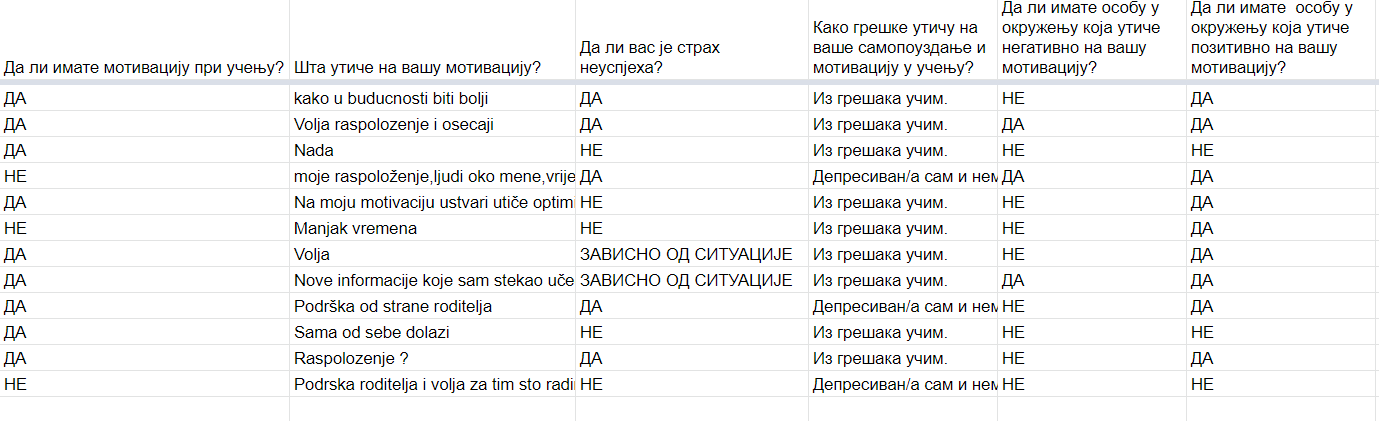 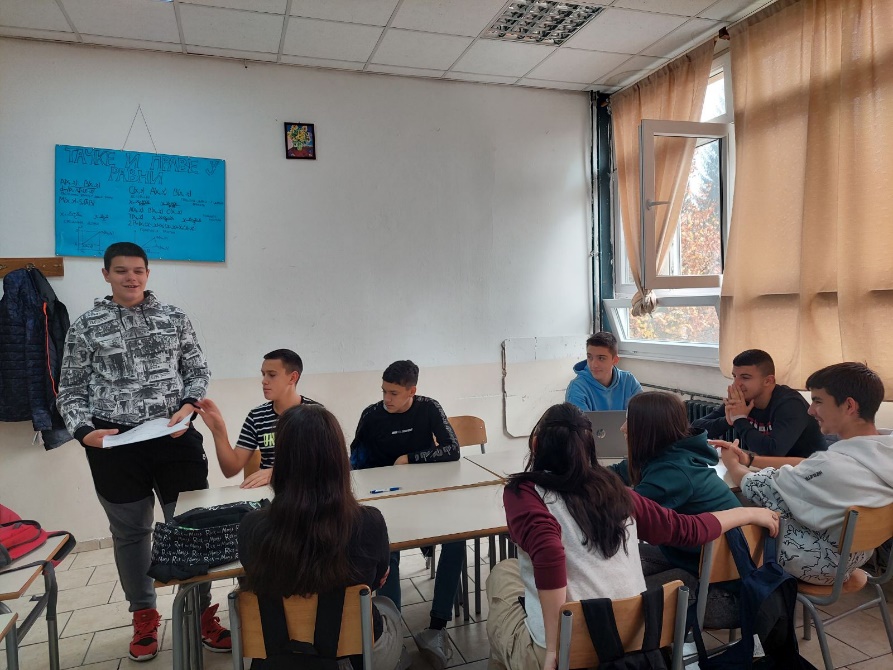 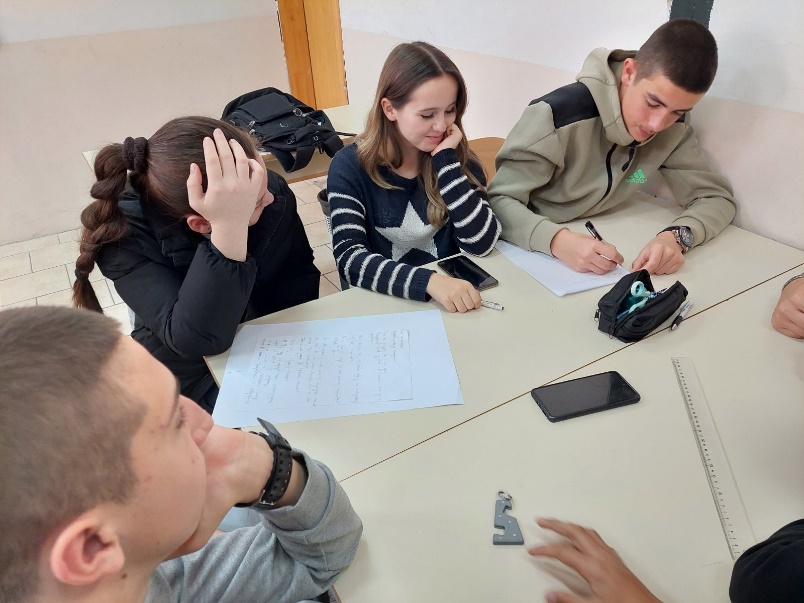 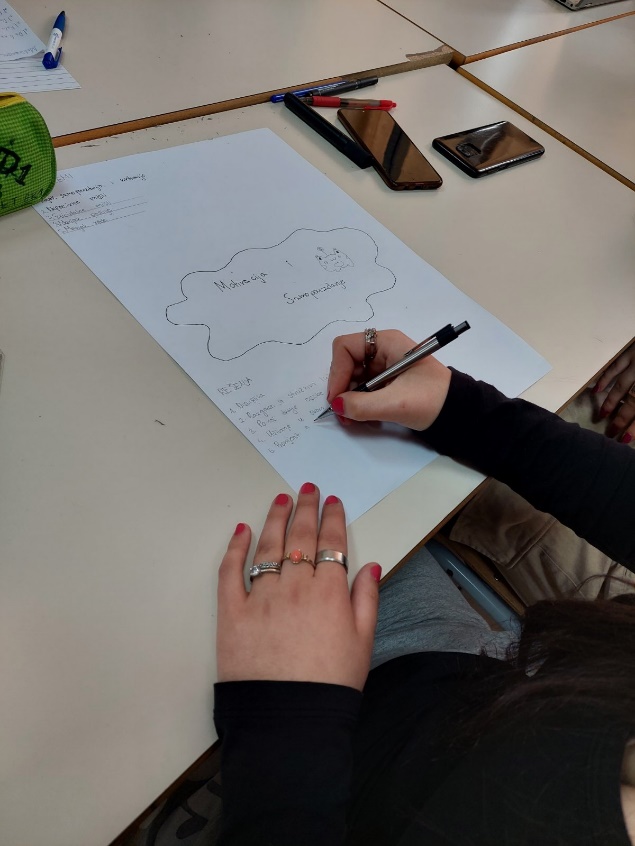 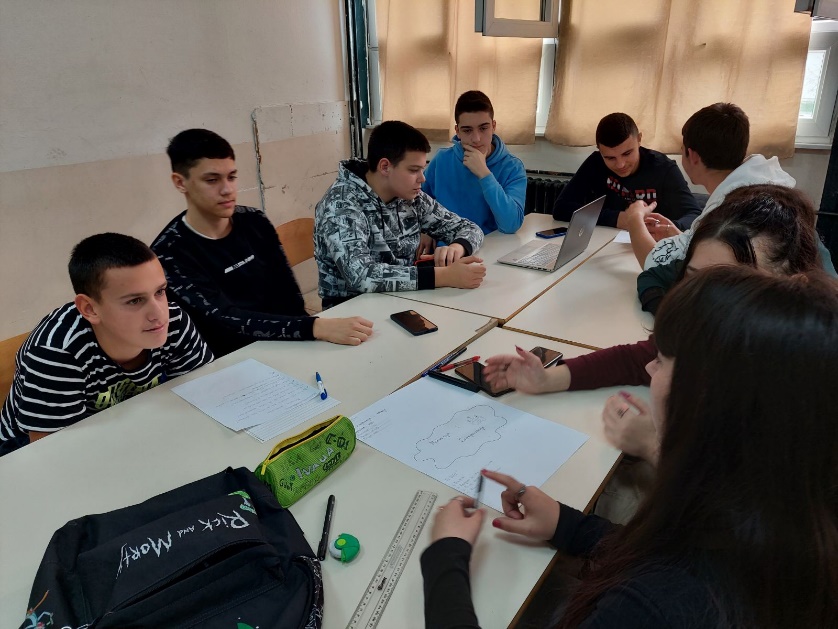 Назив радионицe:Мотивација и самопуздањеИме групе: Мотивисани-демотивисаниПредставник групе:Матеј ПеноЦиљПовећати самопоздање и мотивацију за учење и школу.ОписУченици овог одјељења су већином ученици који нису уписали жељено занимање и струку. Самим тим што нису уписали жељено занимање мотивација и самопоздање је изгубљено. Имају мањак пажње, не размишљају о будућности и често су депресивни. ИсходиПовећати самопоуздање и мотивацију за учење.Промјенити начин размишљања и уживати у школовању.Методологија Мотивационе порукеРадионице, игреПосјета фабрикама, факултетимаИнтервју/редовне сесије са стручном службом школе Видео клиповиВременски оквирШколска 2022/23.Препреке Незаинтерсеованост ученика.